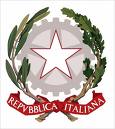 Ministero dell’Istruzione, dell’Università e della Ricerca Ufficio Scolastico Regionale per la Sicilia Ufficio XII – Ambito territoriale della  Provincia  di Catania*****Modello di PIANO DIDATTICO PERSONALIZZATOper alunni con D.S.A.Anno Scolastico ………………………….…………Scuola 	□ primaria    	□ secondaria I    	 Plesso ……………………………………… classe……….. sez. ………Alunni presenti in classe nel corrente a.s. n.: ______Referente DSA o coordinatore di classe………………………………………___________________________________________1. ANALISI SITUAZIONE DI PARTENZADATI  RELATIVI  ALL’ALUNNONote Informazioni ricavabili da diagnosi e/o colloqui con lo specialistaRelazionalità con compagni/adulti (sa relazionarsi/ interagire, partecipa agli scambi comunicativi)  approccio  agli  impegni  scolastici   (è   autonomo,  necessita di azioni di supporto…) capacità organizzative (sa gestirsi, sa gestire il materiale  scolastico, sa organizzare un piano di lavoro …)Consapevolezza delle proprie difficoltà: ne parla, le accetta, elude il problema …Documentazione del percorso scolastico pregresso attraverso colloquio e\o informazioni desunte da griglie osservative  ( continuità con ordini o classi precedenti di scuola).5. Rilevazione delle specifiche difficoltà che l’alunno presenta e dei suoi punti di forza.2. LIVELLO DEGLI APPRENDIMENTIDESCRIZIONI DEL FUNZIONAMENTO DELLE ABILITÀ STRUMENTALI(Le informazioni possono essere ricavate dalla diagnosi specialistica e/o da prove standardizzate eseguite in classe)CONSAPEVOLEZZA DA PARTE DELL'ALUNNO DEL PROPRIO MODO DI APPRENDERE:acquisita                        da rafforzare                          da sviluppare NoteDiagnosi specialisticaProve standardizzate e/o semistrutturateOsservazione libera o sistematica (lettura subvocalica, segue con il dito,  tempo impiegato in relazione alla media della classe nella lettura ….)Schede di autovalutazione (come leggo … come scrivo … come studio …)Livelli di competenza nella lettura e scritturaComprensione dei messaggi orali e scrittiComprensione di tipologie di testi (comprensione letterale, inferenziale, costruttiva, interpretativa, analitica, valutativa)Competenza linguistica (fonologica, lessicale, morfologica e sintattica)Leggere e scrivere correttamente i numeri, imparare le tabelline, eseguire calcoli scritti …CARATTERISTICHE DEL PROCESSO DI APPRENDIMENTONoteInformazioni ricavabili da: colloquio con i genitori e osservazioni dei docentiCapacità di memorizzare procedure (filastrocche, poesie, date, definizioni, termini specifici delle discipline,  formule, strutture grammaticali, regole che governano la lingua,   …)Capacità di immagazzinare e recuperare le informazioni.Interessi, predisposizioni e abilità particolari in determinate aree disciplinari.STRATEGIE UTILIZZATE DALL’ALUNNO NELLO STUDIO Strategie utilizzate (sottolinea, identifica parole–chiave, fa schemi..)Modalità di affrontare il testo scritto (computer, schemi, correttore ortografico,…)Modalità di svolgimento del compito assegnato (ricorre all’insegnante per spiegazioni, ad un compagno, è autonomo,…)Riscrittura di testi con modalità grafica diversa         STRUMENTI UTILIZZATIStrumenti informatici Fotocopie adattateSchemi e mappeAppunti scritti al PC RegistrazioniMateriali multimedialiTesti con immaginiTesti con ampie spaziatureAltroINDIVIDUAZIONE   DI   EVENTUALI  MODIFICHE ALL’INTERNO DEGLI     OBIETTIVI    DISCIPLINARI    PER  IL CONSEGUIMENTO  DELLE COMPETENZE   FONDAMENTALINoteDopo aver analizzato gli obiettivi disciplinari previsti per ogni ambito  dalle Indicazioni Nazionali 2007 e il  Curricolo di scuola elaborato all’interno del P.O.F , previsto dal  DPR 275/99 Regolamento autonomia art.8, ogni istituzione scolastica  è chiamata a realizzare percorsi formativi sempre più rispondenti alle inclinazioni personali dello studente…nella prospettiva di valorizzare gli aspetti peculiari della sua personalità e della sua “diversità”riproponendo contenuti con modalità e linguaggi differentiindividuando le abilità e le conoscenze non essenziali per il raggiungimento delle competenze.3. STRATEGIE METODOLOGICHE E DIDATTICHE    A cura del Consiglio di Classe/Team docenti  Scrivere alla lavagna, possibilmente in stampatello maiuscolo Favorire le attività in piccolo gruppo e il tutoraggio Ridurre la richiesta di prestazioni scolastiche nelle ultime ore Incoraggiare l’apprendimento collaborativo favorendo le attività in piccoli gruppi. (“Imparare non è solo un processo individuale: la dimensione comunitaria dell’apprendimento svolge un ruolo significativo”); Promuovere la consapevolezza del proprio modo di apprendere “al fine di imparare ad apprendere” Sollecitare le conoscenze precedenti per introdurre nuovi argomenti e creare aspettative Sviluppare processi di autovalutazione e autocontrollo delle proprie strategie di apprendimento Predisporre azioni di tutoraggio. Sostenere e promuovere un approccio strategico nello studio utilizzando mediatori      didattici facilitanti l’apprendimento (immagini, mappe concettuali, schemi, parole     chiave, ecc…).Insegnare l’uso di dispositivi extratestuali per lo studio (titolo, paragrafi,      immagini, ecc…)  Sollecitare collegamenti fra le nuove informazioni e quelle già acquisite ogni volta     che si inizia un nuovo argomento di studio. Promuovere inferenze, integrazioni e collegamenti tra le conoscenze e le discipline.  Dividere gli obiettivi di un compito in “sotto obiettivi”  Offrire anticipatamente schemi grafici relativi all’argomento di studio, per     orientare l’alunno nella discriminazione delle informazioni essenziali.  Privilegiare l’apprendimento esperienziale e laboratoriale “per favorire l’operatività     e allo stesso tempo il dialogo, la riflessione su quello che si fa”;  Sviluppare processi di autovalutazione e autocontrollo delle strategie di     apprendimento negli alunni.  Uso del computer in classe anche per le verifiche Insegnare la dattilografia ( uso delle 10 dita sulla tastiera) Consentire la registrazione delle lezioni  Ridurre la quantità di esercizi e di materiali di studio Dare più tempo per l’esecuzione delle consegne Concedere l’uso del testo “aperto” anche durante le verifiche orali e scritte Ricorrere al tutoring  Adottare gli audiolibri Altro …MISURE DISPENSATIVENell’ambito delle varie discipline l’alunno viene dispensato:dalla presentazione contemporanea dei quattro caratteri (nelle prime fasi dell’apprendimento);dalla lettura ad alta voce;dal prendere appunti;dai tempi standard (dalla consegna delle prove scritte in tempi maggiori di quelli previsti per gli alunni senza DSA);dal copiare dalla lavagna;dalla dettatura di testi/o appunti;da un eccesivo carico di compiti;dallo studio mnemonico delle tabelline;dallo studio della lingua straniera in forma scritta.STRUMENTI  DISPENSATIVISTRUMENTI COMPENSATIVIL’alunno usufruirà dei seguenti strumenti compensativi nelle aree disciplinari:tabelle, formulari, procedure specifiche … sintesi, schemi e mappe elaborati dai docenticalcolatrice o computer con foglio di calcolo e stampantecomputer con videoscrittura, correttore ortografico, stampante e scannerrisorse audio (cassette registrate,  sintesi vocale, audiolibri, libri parlati, libri digitali …) software didattici freetavola pitagoricacomputer con sintetizzatore vocaleN.B. - Si ricorda che  le strutture grafiche (tipo diagrammi e/o mappe) possono servire ai ragazzi con DSA per trasporre e organizzare le loro conoscenze.  STRUMENTI COMPENSATIVICRITERI E MODALITÀ DI VERIFICA E VALUTAZIONESi concordano:  interrogazioni programmate-   compensazione con prove orali di compiti scritti   uso di mediatori didattici durante le prove scritte e orali  valutazioni più attente ai contenuti che non alla forma  programmazione di tempi più lunghi per l’esecuzione di prove scritte  prove informatizzate6. VALUTAZIONE FORMATIVA E FINALE   PATTO CON LA FAMIGLIASi concordano:i compiti a casa (riduzione, distribuzione settimanale del carico di lavoro, modalità di     presentazione …)le modalità di aiuto: chi, come, per quanto tempo, per quali attività/discipline segue il   bambino nello studio -   gli strumenti compensativi utilizzati a casa-   le interrogazioni7. PATTO EDUCATIVO CON LA FAMIGLIA Si concorda:Compiti a casa (come vengono assegnati ? Con fotocopie, con nastri registrati, con PC ecc…- Quanti ne vengono assegnati? – Con quali scadenze? ) ________________________________________________________________ ________________________________________________________________ ________________________________________________________________ Modalità di aiuto ( chi, come, per quanto tempo, per quali attività/discipline)________________________________________________________________ ________________________________________________________________ ________________________________________________________________ Gli strumenti compensativi da utilizzare a casa________________________________________________________________ ________________________________________________________________ ________________________________________________________________ Le dispense________________________________________________________________ ________________________________________________________________ ________________________________________________________________ La riduzione dei compiti________________________________________________________________ ________________________________________________________________ ________________________________________________________________ Le interrogazioni________________________________________________________________ ________________________________________________________________ ________________________________________________________________ Colloqui col referente scolastico DSA________________________________________________________________ ________________________________________________________________ ________________________________________________________________ Altro …________________________________________________________________ ________________________________________________________________ ________________________________________________________________ Insegnanti di classe                                        Dirigente scolastico_____________________________          ______________________________________________________                         _____________________________                         Coordinatore Consiglio di Classe__________________________________Referente DSA/BES__________________________________Genitori_____________________________  _____________________________  Tecnico competente (se ha partecipato alla stesura del documento)_____________________________  Data _______________                                   Timbro dell’Ist. Scol. Istituzione scolastica:Cognome e nomeData e luogo di nascitaDiagnosi specialistica 1Diagnosi Specialistica di DSA: SI □ NO □DIAGNOSI dello SPECILISTA PRIVATO     DIAGNOSI del S.S.N. Redatta da  ………………………  presso ………….. in data  …………………….Interventi riabilitativi …………………………………………………………………Effettuati da……………..……..con frequenza …………..nei giorni …………………….…  con orario ………………Specialista/i di riferimento………………………….……….reperibile al numero tel. ……………………………………Eventuali raccordi fra specialisti ed insegnanti……………………………………………………………………….Informazioni dalla famiglia Aspetti emotivo- affettivo- motivazionali 2 - 3 Caratteristiche percorso didattico pregresso 4Altre osservazioni 5LETTURAVelocitàDiagnosiOsservazioneLETTURACorrettezzaLETTURAComprensioneSCRITTURATipologia errori dettatoDiagnosiOsservazioneSCRITTURAProduzione testi:. ideazione. stesura. revisioneSCRITTURAGrafiaCALCOLOA menteDiagnosiOsservazioneCALCOLOScrittoALTRIDISTURBIASSOCIATIDiagnosiOsservazioneALTRIDISTURBIASSOCIATIOsservazioneOsservazioneMemorizzazione delle procedureRecupero delle informazioniOrganizzazione  delle informazioniAREA LINGUISTICO-ARTISTICO-ESPRESSIVAAREA LINGUISTICO-ARTISTICO-ESPRESSIVAItalianoReligione IngleseMusicaArte/immagineScienze motorieAREA STORICO-GEOGRAFICAAREA STORICO-GEOGRAFICAStoriaGeografiaAREA MATEMATICO-SCIENTIFICO-TECNOLOGICAAREA MATEMATICO-SCIENTIFICO-TECNOLOGICAMatematicaScienze TecnologiaItStGeMaScTeInMuArSc.motLettura a voce altaScrittura veloce sotto dettaturaUso del vocabolarioStudio mnemonico delle tabellineStudio della lingua straniera in forma scrittaTempi più lunghi per prove scritte e per lo studio a casaInterrogazioni programmatePrendere appuntiAltro …ItStGeMaScTeInMuArSc.motTabella mesi, stagioni, giorni settimana, alfabeto e vari caratteri.Tavola pitagoricaTabella delle misure, delle formule geometricheCalcolatriceRegistratoreComputer con programmi di video-scrittura, con correttore ortografico e sintesi vocaleAltro …ItStoGeoMatScieTecInglMusartSc.motInterrogazioni programmateCompensazione con prove orali di compiti scritti inadeguatiUso di mediatori didattici durante l’interrogazioneValutazioni più attente ai contenuti che non alla forma Uso del computer per verifiche scritteRicorso alla posta elettronica e alle community in web per consegne , ricerche, ecc…Altro …